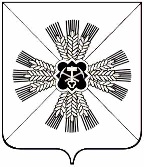 Финансовое управление администрации  Промышленновского муниципального округа  (Финансовое управление Промышленновского округа) П Р И К А З пгт. ПромышленнаяВ соответствии со статьей 21 Бюджетного кодекса Российской Федерации и в целях исполнения бюджета муниципального округа  ПРИКАЗЫВАЮ:Внести в приложение № 1 приказа финансового управления от 15.04.2022 № 27  «Об установлении перечня и кодов целевых статей расходов бюджета Промышленновского муниципального округа на 2022 год и на плановый период 2023 и 2024 годов» следующие изменения:После строки:«»дополнить строкой:«».После строки:«»дополнить строкой:«».После строки:«»дополнить строкой:«».В течение 3 дней со дня подписания обеспечить размещение настоящего приказа на официальном сайте администрации Промышленновского муниципального округа в сети Интернет.Контроль за исполнением настоящего приказа оставляю за собой.Настоящий приказ вступает в силу с момента подписания.Начальник финансового управления Промышленновского округа				              И.А. Овсянникова От02 июня 2022г№3504 2 Р3 51630Создание системы долговременного ухода за гражданами пожилого возраста и инвалидами 04 2 Р3 73880Социальное обслуживание граждан, достигших возраста 18 лет, признанных нуждающимися в социальном обслуживании, за исключением государственного полномочия по социальному обслуживанию граждан пожилого возраста и инвалидов, граждан, находящихся в трудной жизненной ситуации, в государственных организациях социального обслуживания08 1 00 S0420Ежемесячные выплаты стимулирующего характера работникам муниципальных библиотек, музеев и культурно-досуговых учреждений 08 1 00 S0450Улучшение материально-технической базы учреждений культуры, искусства и образовательных организаций культуры, пополнение библиотечных и музейных фондов08 1 A1 55191Государственная поддержка отрасли культуры (оснащение образовательных учреждений в сфере культуры (детские школы искусств по видам искусств и училищ) музыкальными инструментами, оборудованием и учебными материалами)08 1 A1 5519БГосударственная поддержка отрасли культуры (государственная поддержка лучших сельских учреждений культуры)